ОБАВЕШТЕЊЕ О ЗАКЉУЧЕНОМ УГОВОРУ ЈНМВ 8/2020, за набавку лиценци за проверу међусобне повезаности лицаНазив наручиоца: Министарство пољопривреде, шумарства и водопривреде – Управа за аграрна плаћања.Адреса наручиоца: Булевар краља Александра 84, Београд.Интернет страница наручиоца: www.uap.gov.rsВрста наручиоца: органи државне управе.Врста поступка јавне набавке: јавна набавка мале вредности.Врста предмета: услуге.Предмет набавке, назив и ознака из Општег речника набавки: услуге и то лиценце за проверу међусобне повезаности лица. Шифрa из Општег речника набавки је 4861100 (програмски пакет за базе података). Уговорена вредност: 500.000,00 динара без ПДВ-а.  Критеријум за доделу уговора: најнижа понуђена цена.Број благовремено примљених понуда: 1 (једна).Понуђена цена без ПДВ-а:Највиша: 500.000,00 динара без ПДВ-а;Најнижа: 500.000,00 динара без ПДВ-а.Понуђена цена без ПДВ-а код прихватљивих понуда:Највиша: 500.000,00 динара без ПДВ-а;Најнижа: 500.000,00 динара без ПДВ-а.Датум доношења одлуке о додели уговора: 31.8.2020. године.Датум закључења уговора: 10.9.2020. године.Основни подаци о добављачу: (назив, седиште, матични број и законски заступник):BISNODE DOO BEOGRAD, са седиштем у Београду, ул. Милутина Миланковића 7в, матични број 20713941, законски заступник Миле Драгић.Период важења уговора: годину дана од дана закључења уговора.КОМИСИЈА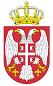 Република СрбијаМИНИСТАРСТВО ПОЉОПРИВРЕДЕ,ШУМАРСТВА И ВОДОПРИВРЕДЕУправа за аграрна плаћања               Број: 404-02-28/2020-07              Датум: 11.9.2020. годинеБеоград